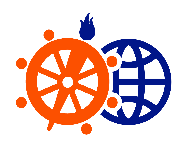 Muy señor/a mío/a:Me es grato comunicarle haber dado orden al BancoDirección  	Localidad  	CODIGO CUENTA CLIENTE (Por favor rellene todos los datos)Para que atiendan el pago de las cuotas colegiales anualesFirma:Fecha  	Colegiado/a D/Dña.  	Domicilio  	Localidad  	Responsable: Identidad: Colegio Profesional de Politólogos y Sociólogos de la Comunidad de Madrid - NIF: G-87722096  Dir. postal: C/ Ferraz 100, 28008 Madrid Teléfono: 915473480    Correo elect: colegio@colpolsoc.orgDe acuerdo con lo establecido en el Reglamento Europeo de Protección de Datos, la Ley Orgánica 3/2018, de 5 de diciembre, de Protección de Datos Personales y garantía de los derechos digitales (LOPD) y con la Ley 8/2001, de 13 de julio, de Protección de Datos de Carácter Personal en la Comunidad de Madrid le informamos que sus datos personales quedarán incorporados a un fichero automatizado cuyo titular es el Colegio Profesional de Politólogos y Sociólogos de la Comunidad de Madrid, con la finalidad de gestionar las actividades colegiales (envío de información de interés para la profesión: actos, cursos, descuentos, etc), y, en general, el mantenimiento de relaciones colegiales, así como para la facturación de la cuota colegial, lo que el arriba firmante AUTORIZA expresamente. Los datos proporcionados se conservarán mientras no se de baja como colegiado y nos pida la cancelación de los mismos, o durante los años necesarios para cumplir con las obligaciones legales. Los datos no se cederán a terceros salvo en los casos en que exista una obligación legal. Sin embargo, se le informa de que, para la correcta prestación de los servicios (véase, alojamiento web, soporte, email marketing, etc.), distintos prestadores de servicios contratados por nuestra entidad (encargados del tratamiento) podrían tener acceso a la información personal necesaria para realizar sus funciones. Estos servicios prestados por terceros son necesarios para el desarrollo de nuestra actividad y, en todo momento, el tratamiento de los datos que lleven a cabo se rige por un contrato que vincula al encargado respecto a nuestra entidad. En ningún caso utilizarán la información para otros fines y la tratarán de conformidad con las directrices estipuladas por nuestra entidad, acordes a su política de privacidad y a la normativa vigente en materia de protección de datos.Usted tiene derecho a obtener confirmación sobre si en Colegio Profesional de Politólogos y Sociólogos de la Comunidad de Madrid estamos tratando sus datos personales por tanto tiene derecho a acceder a sus datos personales, a la rectificación los datos inexactos o solicitar su supresión cuando los datos ya no sean necesarios. Para ejercer sus derechos de acceso, rectificación y cancelación de los datos facilitados deberá dirigirse por escrito al titular del fichero en la Calle Ferraz, 100 de Madrid (28008).BANCO  	DIRECCION  	LOCALIDAD 	C.P. 	Muy señores míos:Ruego a Uds. que, desde la fecha de la presente y hasta nueva notificación, atiendan el pago de los recibos que con cargo a mi cuentaCODIGO CUENTA CLIENTE (Por favor rellene todos los datos)remitirá para su cobro el Colegio Profesional de Politólogos y Sociólogos de la Comunidad de MadridLe saluda atentamente,Firma:Fecha  	Titular D/Dña.  	Domicilio  	Localidad  	Responsable: Identidad: Colegio Profesional de Politólogos y Sociólogos de la Comunidad de Madrid - NIF: G-87722096  Dir. postal: C/ Ferraz 100, 28008 Madrid Teléfono: 915473480    Correo elect: colegio@colpolsoc.orgDe acuerdo con lo establecido en el Reglamento Europeo de Protección de Datos, la Ley Orgánica 3/2018, de 5 de diciembre, de Protección de Datos Personales y garantía de los derechos digitales (LOPD) y con la Ley 8/2001, de 13 de julio, de Protección de Datos de Carácter Personal en la Comunidad de Madrid le informamos que sus datos personales quedarán incorporados a un fichero automatizado cuyo titular es el Colegio Profesional Politólogos y Sociólogos de la Comunidad de Madrid, con la finalidad de gestionar las actividades colegiales (envío de información de interés para la profesión: actos, cursos, descuentos, etc), y, en general, el mantenimiento de relaciones colegiales, así como para la facturación de la cuota colegial, lo que el arriba firmante AUTORIZA expresamente. Los datos proporcionados se conservarán mientras no se de baja como colegiado y nos pida la cancelación de los mismos, o durante los años necesarios para cumplir con las obligaciones legales. Los datos no se cederán a terceros salvo en los casos en que exista una obligación legal. Sin embargo, se le informa de que, para la correcta prestación de los servicios (véase, alojamiento web, soporte, email marketing, etc.), distintos prestadores de servicios contratados por nuestra entidad (encargados del tratamiento) podrían tener acceso a la información personal necesaria para realizar sus funciones. Estos servicios prestados por terceros son necesarios para el desarrollo de nuestra actividad y, en todo momento, el tratamiento de los datos que lleven a cabo se rige por un contrato que vincula al encargado respecto a nuestra entidad. En ningún caso utilizarán la información para otros fines y la tratarán de conformidad con las directrices estipuladas por nuestra entidad, acordes a su política de privacidad y a la normativa vigente en materia de protección de datos.Usted tiene derecho a obtener confirmación sobre si en Colegio Profesional de Politólogos y Sociólogos de la Comunidad de Madrid estamos tratando sus datos personales por tanto tiene derecho a acceder a sus datos personales, a la rectificación los datos inexactos o solicitar su supresión cuando los datos ya no sean necesarios. Para ejercer sus derechos de acceso, rectificación y cancelación de los datos facilitados deberá dirigirse por escrito al titular del fichero en la Calle Ferraz, 100 de Madrid (28008).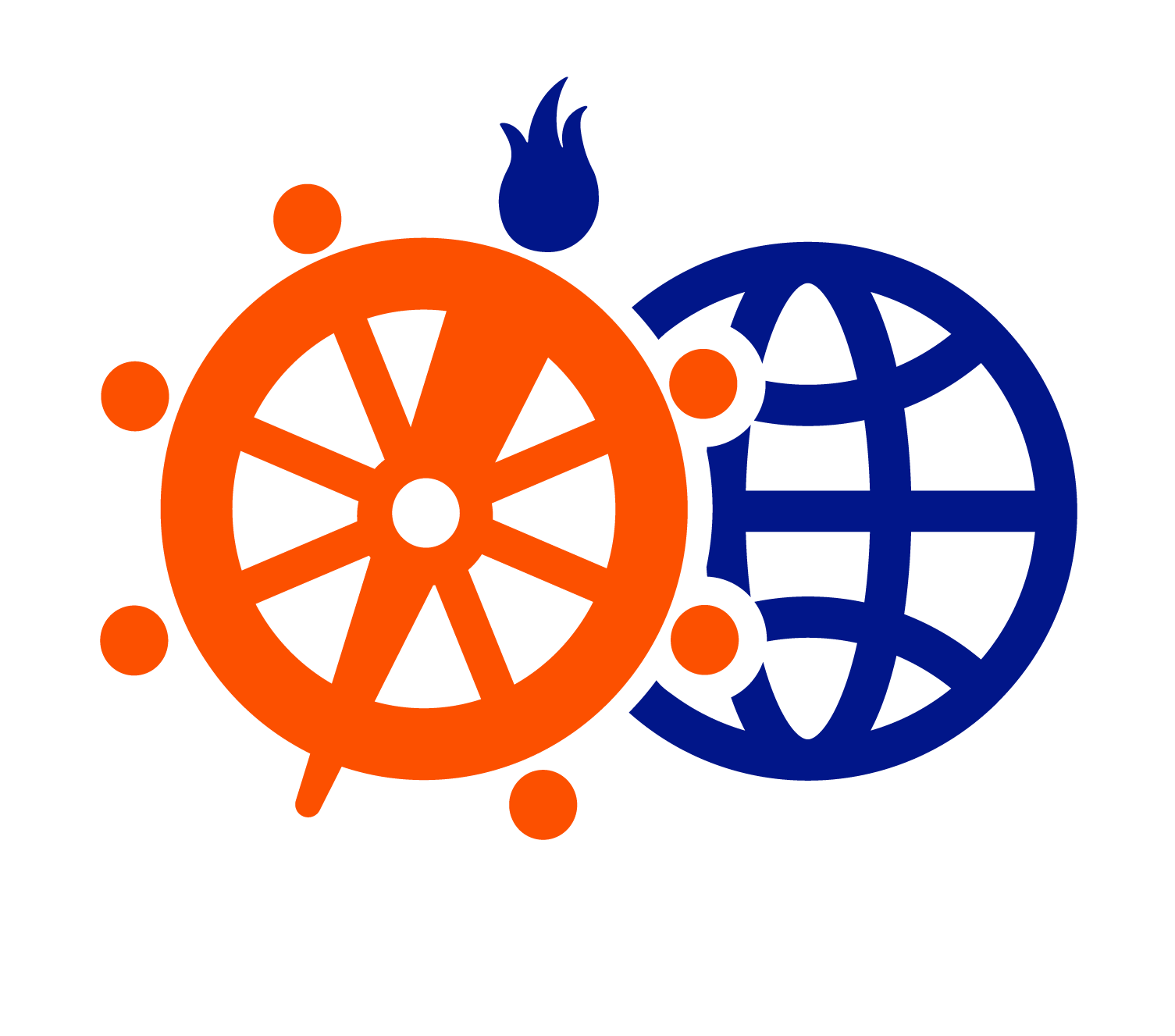 ILMO. SR.:D./Dª…………………………………………………………………………………………………………………………....…, mayor de edad, con un título de Licenciatura, Grado, Máster Oficial Universitario o Doctorado en Ciencias Políticas, Sociología, Gestión y Administración Pública, Estudios Internacionales o Relaciones Internacionales, con domicilio en …………………………………………………………….………………………………………………………………………………………………….…………………………………………………………………………………….….. a V.I. expone:Que reuniendo las condiciones requeridas por la vigente legislación para incorporarse al Colegio Profesional de Politólogos y Sociólogos de la Comunidad de Madrid, lo que acredita con la documentación pertinente:Fotocopia del D.N.I./N.I.E.Declaración Jurada.Testimonio de estar en posesión de un Título de Licenciatura, Grado, Máster Oficial Universitario o Doctorado en Ciencias Políticas, Sociología, Gestión y Administración Pública, Estudios Internacionales o Relaciones Internacionales, o haber pagado los derechos para la obtención del mismo.SOLICITA DE V.I. que previos los trámites que se señalan en los Estatutos para el régimen y gobierno de la Corporación se sirva disponer su admisión como colegiado/a y su inscripción en el libro correspondiente.Y para que así conste firmo la presente en ………………………………………………. a………..de………….. de 20….Responsable: Identidad: Colegio Profesional de Politólogos y Sociólogos de la Comunidad de Madrid - NIF: G-87722096  Dir. postal: C/ Ferraz 100, 28008 Madrid Teléfono: 915473480    Correo elect: colegio@colpolsoc.orgDe acuerdo con lo establecido en el Reglamento Europeo de Protección de Datos, la Ley Orgánica 3/2018, de 5 de diciembre, de Protección de Datos Personales y garantía de los derechos digitales (LOPD) y con la Ley 8/2001, de 13 de julio, de Protección de Datos de Carácter Personal en la Comunidad de Madrid le informamos que sus datos personales quedarán incorporados a un fichero automatizado cuyo titular es el Colegio Profesional de Politólogos y Sociólogos de la Comunidad de Madrid, con la finalidad de gestionar las actividades colegiales (envío de información de interés para la profesión: actos, cursos, descuentos, etc), y, en general, el mantenimiento de relaciones colegiales, así como para la facturación de la cuota colegial, lo que el arriba firmante AUTORIZA expresamente. Los datos proporcionados se conservarán mientras no se de baja como colegiado y nos pida la cancelación de los mismos, o durante los años necesarios para cumplir con las obligaciones legales. Los datos no se cederán a terceros salvo en los casos en que exista una obligación legal. Sin embargo, se le informa de que, para la correcta prestación de los servicios (véase, alojamiento web, soporte, email marketing, etc.), distintos prestadores de servicios contratados por nuestra entidad (encargados del tratamiento) podrían tener acceso a la información personal necesaria para realizar sus funciones. Estos servicios prestados por terceros son necesarios para el desarrollo de nuestra actividad y, en todo momento, el tratamiento de los datos que lleven a cabo se rige por un contrato que vincula al encargado respecto a nuestra entidad. En ningún caso utilizarán la información para otros fines y la tratarán de conformidad con las directrices estipuladas por nuestra entidad, acordes a su política de privacidad y a la normativa vigente en materia de protección de datos.Usted tiene derecho a obtener confirmación sobre si en el Colegio Profesional de Politólogos y Sociólogos de la Comunidad de Madrid estamos tratando sus datos personales por tanto tiene derecho a acceder a sus datos personales, a la rectificación los datos inexactos o solicitar su supresión cuando los datos ya no sean necesarios. Para ejercer sus derechos de acceso, rectificación y cancelación de los datos facilitados deberá dirigirse por escrito al titular del fichero en la Calle Ferraz, 100 de Madrid (28008).DATOS PERSONALESApellidos		Nombre		D. N. I. / N.I.E.		Fecha de Nacimiento		Lugar de Nacimiento		RESIDENCIADomicilio		Código Postal		Ciudad		Provincia		Teléfono Fijo			Teléfono Móvil		Correo Electrónico					FIRMA:Responsable: Identidad: Colegio Profesional de Politólogos y Sociólogos de la Comunidad de Madrid - NIF: G-87722096  Dir. postal: C/ Ferraz 100, 28008 Madrid Teléfono: 915473480    Correo elect: colegio@colpolsoc.orgDe acuerdo con lo establecido en el Reglamento Europeo de Protección de Datos, la Ley Orgánica 3/2018, de 5 de diciembre, de Protección de Datos Personales y garantía de los derechos digitales (LOPD) y con la Ley 8/2001, de 13 de julio, de Protección de Datos de Carácter Personal en la Comunidad de Madrid le informamos que sus datos personales quedarán incorporados a un fichero automatizado cuyo titular es el Colegio Profesional de Politólogos y Sociólogos de la Comunidad de Madrid, con la finalidad de gestionar las actividades colegiales (envío de información de interés para la profesión: actos, cursos, descuentos, etc), y, en general, el mantenimiento de relaciones colegiales, así como para la facturación de la cuota colegial, lo que el arriba firmante AUTORIZA expresamente. Los datos proporcionados se conservarán mientras no se de baja como colegiado y nos pida la cancelación de los mismos, o durante los años necesarios para cumplir con las obligaciones legales. Los datos no se cederán a terceros salvo en los casos en que exista una obligación legal. Sin embargo, se le informa de que, para la correcta prestación de los servicios (véase, alojamiento web, soporte, email marketing, etc.), distintos prestadores de servicios contratados por nuestra entidad (encargados del tratamiento) podrían tener acceso a la información personal necesaria para realizar sus funciones. Estos servicios prestados por terceros son necesarios para el desarrollo de nuestra actividad y, en todo momento, el tratamiento de los datos que lleven a cabo se rige por un contrato que vincula al encargado respecto a nuestra entidad. En ningún caso utilizarán la información para otros fines y la tratarán de conformidad con las directrices estipuladas por nuestra entidad, acordes a su política de privacidad y a la normativa vigente en materia de protección de datos.Usted tiene derecho a obtener confirmación sobre si en el Colegio Profesional de Politólogos y Sociólogos de la Comunidad de Madrid estamos tratando sus datos personales por tanto tiene derecho a acceder a sus datos personales, a la rectificación los datos inexactos o solicitar su supresión cuando los datos ya no sean necesarios. Para ejercer sus derechos de acceso, rectificación y cancelación de los datos facilitados deberá dirigirse por escrito al titular del fichero en la Calle Ferraz, 100 de Madrid (28008).AUTORIZACIÓN USO IMAGENResponsable: Identidad: Colegio Profesional de Politólogos y Sociólogos de la Comunidad de Madrid - NIF: G-87722096  Dir. postal: C/ Ferraz 100, 28008 Madrid Teléfono: 915473480    Correo elect: colegio@colpolsoc.orgD/Dª _______________________________________________________________, con DNI/NIE número ______________, autorizo de manera expresa e inequívoca al Colegio Profesional de Politólogos y Sociólogos de la Comunidad de Madrid a que, con ocasión de las jornadas, encuentros y otras actividades organizadas por este Colegio, pueda captar y utilizar las imágenes en las que aparezco grabado/a o fotografiado/a, individualmente o en grupo, así como para su montaje y edición con la finalidad de ser publicadas y expuestas a través de sus canales de comunicación interna y externa. Igualmente autorizo a que el Colegio Profesional de Politólogos y Sociólogos de la Comunidad de Madrid utilice a otras imágenes de mi persona para ilustrar mis hitos y éxitos profesionales positivos, relacionados con mi trayectoria profesional y académica. El plazo de la cesión de los derechos de imagen y voz será por tiempo indefinido, de forma gratuita y sin límite en su ámbito territorial. El Colegio Profesional de Politólogos y Sociólogos de la Comunidad de Madrid cuidará de que la captación y utilización de las imágenes no atente contra la dignidad ni el derecho al honor de las personas, ni contra la moral y el orden público, en los términos establecidos en la legislación vigente.Igualmente, autorizo que dichas imágenes puedan aparecer en cualquier plataforma de comunicación del Colegio Profesional de Politólogos y Sociólogos de la Comunidad de Madrid -página web, redes sociales, revistas, vídeos y folletos divulgativos, exposiciones, etc-, de conformidad con el artículo 2 de la Ley Orgánica 1/1982 de 5 de mayo, sobre Protección Civil de Derecho al Honor, a la Intimidad Personal y Familiar y a la Propia Imagen. Lugar:_______________________Fecha:______________________			Firma:DECLARACIÓN JURADAD. /Dª	con D.N.I./N.I.E. número 	, para solicitar su incorporación al Colegio Profesional de Politólogos y Sociólogos de la Comunidad de Madrid, formula la presenteDECLARACIÓN JURADAQue es mayor de edad.No estar incurso en causa de inhabilitación legal para el ejercicio profesional.Y para que así conste firmo la presente en ………………………………………………………………………..,a …….. de …………………………….... de 20……Responsable: Identidad: Colegio Profesional de Politólogos y Sociólogos de la Comunidad de Madrid - NIF: G-87722096  Dir. postal: C/Ferraz 100, 28008 Madrid Teléfono: 915473480    Correo elect: colegio@colpolsoc.orgDe acuerdo con lo establecido en el Reglamento Europeo de Protección de Datos, la Ley Orgánica 3/2018, de 5 de diciembre, de Protección de Datos Personales y garantía de los derechos digitales (LOPD) y con la Ley 8/2001, de 13 de julio, de Protección de Datos de Carácter Personal en la Comunidad de Madrid le informamos que sus datos personales quedarán incorporados a un fichero automatizado cuyo titular es el Colegio Profesional de Politólogos y Sociólogos de la Comunidad de Madrid, con la finalidad de gestionar las actividades colegiales (envío de información de interés para la profesión: actos, cursos, descuentos, etc), y, en general, el mantenimiento de relaciones colegiales, así como para la facturación de la cuota colegial, lo que el arriba firmante AUTORIZA expresamente. Los datos proporcionados se conservarán mientras no se de baja como colegiado y nos pida la cancelación de los mismos, o durante los años necesarios para cumplir con las obligaciones legales. Los datos no se cederán a terceros salvo en los casos en que exista una obligación legal. Sin embargo, se le informa de que, para la correcta prestación de los servicios (véase, alojamiento web, soporte, email marketing, etc.), distintos prestadores de servicios contratados por nuestra entidad (encargados del tratamiento) podrían tener acceso a la información personal necesaria para realizar sus funciones. Estos servicios prestados por terceros son necesarios para el desarrollo de nuestra actividad y, en todo momento, el tratamiento de los datos que lleven a cabo se rige por un contrato que vincula al encargado respecto a nuestra entidad. En ningún caso utilizarán la información para otros fines y la tratarán de conformidad con las directrices estipuladas por nuestra entidad, acordes a su política de privacidad y a la normativa vigente en materia de protección de datos.Usted tiene derecho a obtener confirmación sobre si en el Colegio Profesional de Politólogos y Sociólogos de la Comunidad de Madrid estamos tratando sus datos personales por tanto tiene derecho a acceder a sus datos personales, a la rectificación los datos inexactos o solicitar su supresión cuando los datos ya no sean necesarios. Para ejercer sus derechos de acceso, rectificación y cancelación de los datos facilitados deberá dirigirse por escrito al titular del fichero en la Calle Ferraz, 100 de Madrid (28008).solicitudD./Dª	natural de ………………………………………………….… con domicilio actual en 		y D.N.I./N.I.E. nº ………………………………………………………………….DECLARA estar en posesión de un Título de Licenciatura, Grado, Máster Oficial Universitario o Doctorado en Ciencias Políticas, Sociología, Gestión y Administración Pública, Estudios Internacionales o Relaciones Internacionales; y a efectos de su colegiación definitiva, se compromete a presentar en el plazo de 1 año en esta Secretaría una fotocopia compulsada del mismo, con el fin de cumplir con los requisitos exigidos por la Subsecretaría del Ministerio de Educación y Ciencia (BOE 31/III/83)En ……………….….….….….….….….….……. a …………. de ………………. de 20…….Firmado:Responsable: Identidad: Colegio Profesional de Politólogos y Sociólogos de la Comunidad de Madrid - NIF: G-87722096  Dir. postal: C/ Ferraz 100, 28008 Madrid Teléfono: 915473480    Correo elect: colegio@colpolsoc.orgDe acuerdo con lo establecido en el Reglamento Europeo de Protección de Datos, la Ley Orgánica 3/2018, de 5 de diciembre, de Protección de Datos Personales y garantía de los derechos digitales (LOPD) y con la Ley 8/2001, de 13 de julio, de Protección de Datos de Carácter Personal en la Comunidad de Madrid le informamos que sus datos personales quedarán incorporados a un fichero automatizado cuyo titular es el Colegio Profesional de Politólogos y Sociólogos de la Comunidad de Madrid, con la finalidad de gestionar las actividades colegiales (envío de información de interés para la profesión: actos, cursos, descuentos, etc), y, en general, el mantenimiento de relaciones colegiales, así como para la facturación de la cuota colegial, lo que el arriba firmante AUTORIZA expresamente. Los datos proporcionados se conservarán mientras no se de baja como colegiado y nos pida la cancelación de los mismos, o durante los años necesarios para cumplir con las obligaciones legales. Los datos no se cederán a terceros salvo en los casos en que exista una obligación legal. Sin embargo, se le informa de que, para la correcta prestación de los servicios (véase, alojamiento web, soporte, email marketing, etc.), distintos prestadores de servicios contratados por nuestra entidad (encargados del tratamiento) podrían tener acceso a la información personal necesaria para realizar sus funciones. Estos servicios prestados por terceros son necesarios para el desarrollo de nuestra actividad y, en todo momento, el tratamiento de los datos que lleven a cabo se rige por un contrato que vincula al encargado respecto a nuestra entidad. En ningún caso utilizarán la información para otros fines y la tratarán de conformidad con las directrices estipuladas por nuestra entidad, acordes a su política de privacidad y a la normativa vigente en materia de protección de datos.Usted tiene derecho a obtener confirmación sobre si en el Colegio Profesional de Politólogos y Sociólogos de la Comunidad de Madrid estamos tratando sus datos personales por tanto tiene derecho a acceder a sus datos personales, a la rectificación los datos inexactos o solicitar su supresión cuando los datos ya no sean necesarios. Para ejercer sus derechos de acceso, rectificación y cancelación de los datos facilitados deberá dirigirse por escrito al titular del fichero en la Calle Ferraz, 100 de Madrid (28008).IBANIBANIBANIBANEntidadEntidadEntidadEntidadOficinaOficinaOficinaOficinaDCDCNumero de CuentaNumero de CuentaNumero de CuentaNumero de CuentaNumero de CuentaNumero de CuentaNumero de CuentaNumero de CuentaNumero de CuentaNumero de CuentaIBANIBANIBANIBANEntidadEntidadEntidadEntidadOficinaOficinaOficinaOficinaDCDCNumero de CuentaNumero de CuentaNumero de CuentaNumero de CuentaNumero de CuentaNumero de CuentaNumero de CuentaNumero de CuentaNumero de CuentaNumero de Cuenta